GREENWOOD PUBLIC SCHOOL, ADITYAPURAM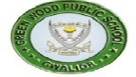 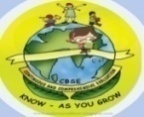 OUR MOTTO-DEVELOPMENT WITH DELIGHTCLASS-III SUBJECT-HINDI                           मेरा परिचयमेरा नाम ______________ है।मैं _______ साल का/की हूं।मैं कक्षा ____ में  पढ़ता/पढ़ती हूं।मेरे विद्यालय का नाम ग्रीनवुड पब्लिक स्कूल है।मैं ______________ ग्वालियर में रहता/ रहती हूं।मेरी माता जी का नाम श्रीमती________ है।मेरे पिताजी का नाम श्री _________है।मेरा मोबाइल नंबर__________ है।मुझे खो- खो खेलना  पसंद है।मैं बड़ा होकर डॉक्टर, इंजिनियर, पायलेट, बनाना चाहता/ चाहती हूं।मुझे फलों में सेब पसंद है।  							पाठ - 1                        उदय हुआ सूरज पूरब सेकठिन शब्द:-सूरजउजियालीकुसुममुस्काईकलियांअंगड़ाईसुखदाईबिखरीमणियाकणशब्दार्थ:-उदय                       आनाउपवन                     बगीचाकुसुम                      फूलउजियाली                   प्रकाशशीतल                      ठंडीमंद                        धीमीसुखदाई                     सुख देने वालीमोहक                      सुंदरवाक्य प्रयोग:-सूरज – सूरज पूरब दिशा से उदय और पश्चिम दिशा में अस्त होता है।शीतल - कुएं का पानी मीठा व शीतल होता है।पंछी -  पंछी डाल- डाल पर चह- चहा रहे है।                                    पाठ- 2                                 पिंजरे के पंछीकठिन शब्द:-पिंजरेपंछीफड़फड़ातीविस्तृतमंझलीप्रशंसाअनुचितअत्याचारप्राणियोंशब्दार्थ:-कैद                    बंदी, कारावासप्रशंसा                  बढ़ाईअत्याचार               अनुचितउम्र                    आयुसहम गए               डरकर शांत हो गएविस्तृत                 लम्बे- चौड़ेडार                    पंछियों का समूहहोड़                    बाज़ी/ प्रतियोगिताशौक                   प्रबल/ लालसावाक्य प्रयोग:-पंछी- रंग,  बिरंगे पंछी आकाश में उड़ रहे थे।पिंजरा- हमें जानवरों को पिंजरे में कैद नहीं करना चाहिए।क्रोध- हमें कभी क्रोध नहीं करना चाहिए।प्रशंसा- हमें अच्छे कार्यों की हमेशा प्रशंसा करनी चाहिए।किसने, किसे कहा:-“आप इन पंछियों पर अत्याचार कर रही है। इन पंछियों ने आपका की बिगाड़ा है।जो इन्हें कैद कर पिंजरे में डाल दिया है?”    उ० लेखक ने अपनी भाभी से कहा।“छोटा मुंह बड़ी बात। अपनी उम्र तो देखो! आया है मुझे सिखाने वाला। जाओ,छत पर तुम्हारे सारे मित्र पतंग उड़ा रहे है। तुम भी उड़ाओ।”        उ०  भाभी ने लेखक से कहा।प्रश्न/ उत्तर:-अति लघु उत्तरीय प्रश्न:-   प्रo1  लेखक के आस पास के घर कैसे थे?      उ०  लेखक के आस पास बड़े बड़े घर थे।   प्रo2  लेखक उन दिनों कितने वर्ष का बालक था?      उ०  लेखक उन दिनों आठ वर्ष का बालक था।लघु उत्तरीय प्रश्न:-   प्रo1  लेखक को क्या भाता था?      उ०  लेखक को पतंगों के साथ साथ उड़ते हुए पंछी बहुत भाते थे।      प्रo2  भाभी के द्वारा पिंजरा खरीद लाने पर लेखक ने भाभी से क्या कहा?      उ०  लेखक ने भाभी से कहा कि वे पंछियों को ना लाए। पिंजरे में कैद पंछी उन्हें अच्छे नहीं लगते।दीर्घ उत्तरीय प्रश्न:-   प्रo1 लेखक ने पंछियों को कैसे आज़ाद किया?      उ० भाभी की अनुपस्थिति में लेखक ने पिंजड़ा खोल कर पंछियों को आज़ाद किया।   प्रo2 पंछियों को आज़ाद करने के पश्चात लेखक के साथ क्या हुआ?   उ० पंछियों को आज़ाद करने के बाद लेखक को उनकी भाभी और घर वालो से डाट खानी पड़ी।